2014 MRHS Orchestra Spring TripDallas, TexasApril 12th - 13th, 2014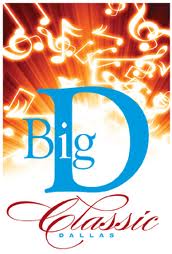 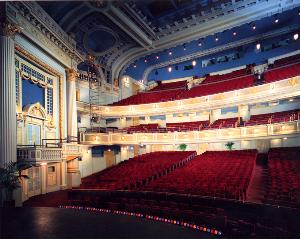 Review Itinerary, Contract and Payment ScheduleSign and return contract by Tuesday, October 22, 20131st non-refundable deposit of $100 is due Tuesday, October 22, 2013Total cost for students is $350Total cost is based on a min. of 35 participantsParent chaperones will have a reduced cost of $200 with a commitment to volunteer for 2 orchestra events (i.e. Solo and Ensemble or a concert)Morton Ranch High School Orchestra Spring Trip2013-2014 Dallas, Texas Trip ContractI have read the itinerary and payment schedule.  By signing this contract, I am indicating that my child, ________________________________________________, will participate in the Morton Ranch High School Orchestra Trip to Dallas, TX, Saturday, April 12th to Sunday April 13th, 2014.I understand that:The main focus of the trip will be the adjudicated MRHS Orchestra Performance in the American Classic Tours and Music Festivals.The total trip cost will be no more than $350 per student based on a min. of 35 students participating.  Payments may be divided into three installments on the following schedule:Payment Plan InfoTues., October 22nd, 2013			$100	All Payments are non-refundableTues., December 10th, 2013			$125Tues., February 18th, 2014			$125					Total:	$350Make checks payable to:  		MRHSOThe trip deposit of $100 is due on Tues., October 22nd, 2013		This deposit is non-refundable.A trip reservation will not be made for my child until this signed Trip Contract is returned and the Non-Refundable Trip Deposit has been paid.Fundraising opportunities are available throughout the year to help defray the group trip cost.  The deposit and all payments are non-refundable.  All requests to withdraw from the trip must be made in writing with parent signature.All students that attend are required to perform on the trip.  If my child is unable to participate in the trip for any reason, including academic ineligibility or illness, money that has been paid to the respective organization is non-refundable after October 22nd.  I am also aware that should my child not withdraw before the deadline, any delinquent trip payments must be paid in full even if my child is unable to attend the trip. Students must be academically eligible, musically prepared, and in good standing in all courses regarding deportment to participate in the trip.This form is due no later than Tuesday, October 22nd, 2013.______________________________________			________________________Student Name (Please Print)				Date______________________________________			________________________Parent/Legal Guardian Signature				DateTentative Itinerary**This itinerary is subject to change without noticeSaturday (April 12th)				Depart MRHS at 7:30 a.m. for Dallas, TXLunch en routeAmerican Classic Performance/ContestMedieval Times Dinner and ShowDallas Symphony Cirque de la SymphonieSunday (April 13th)Breakfast at hotelHotel Checkout Dallas ZooLunchPerot Museum of Nature and ScienceDepart for MRHS 									PARENT COPYMorton Ranch High School Orchestra Spring Trip2013-2014 Dallas, Texas Trip ContractI have read the itinerary and payment schedule.  By signing this contract, I am indicating that my child, ________________________________________________, will participate in the Morton Ranch High School Orchestra Trip to Dallas, TX, Saturday, April 12th to Sunday April 13th 2014.I understand that:The main focus of the trip will be the adjudicated MRHS Orchestra Performance in the American Classic Tours and Music Festivals.The total trip cost will be no more than $350.00 per student based on a min. of 35 students participating.  Payments may be divided into three installments on the following schedule:Payment Plan InfoTues., October 22nd, 2013			$100	All Payments are non-refundableTues., December 10th, 2013			$125Tues., February 18th, 2014			$125					Total:	$350.00Make checks payable to:  		MRHSOThe trip deposit of $100 is due on Tues., October 22nd, 2013		This deposit is non-refundable.A trip reservation will not be made for my child until this signed Trip Contract is returned and the Non-Refundable Trip Deposit has been paid.Fundraising opportunities are available throughout the year to help defray the group trip cost.  The deposit and all payments are non-refundable.  All requests to withdraw from the trip must be made in writing with parent signature.All students that attend are required to perform on the trip.  If my child is unable to participate in the trip for any reason, including academic ineligibility or illness, money that has been paid to the respective organization is non-refundable after October 22nd.  I am also aware that should my child not withdraw before the deadline, any delinquent trip payments must be paid in full even if my child is unable to attend the trip. Students must be academically eligible, musically prepared, and in good standing in all courses regarding deportment to participate in the trip.This form is due no later than Tuesday, October 22nd, 2013.______________________________________			________________________Student Name (Please Print)				Date______________________________________			________________________Parent/Legal Guardian Signature				Date2014 MRHS Orchestra Spring Trip Dallas, Texas: April 12-13, 2014Chaperone ContractAmerican Classic Tours and Music Festival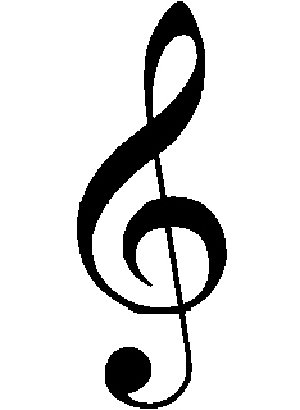 Chaperones room together by gender.  Chaperones will be responsible for a section of students.  Duties include, but are not limited to:Luggage check before departure, taking attendance and monitoring student behavior and movement at all times, assisting with or supervising the loading/unloading of instruments, nightly hotel room checks and morning wake-up calls. Parent chaperones will travel with students and enjoy the performance as well as all of the sights and activities and awards ceremony included in the festival.I have read the itinerary and payment schedule.  By signing this contract, I am indicating that I, (PRINT)________________________________________________, will participate in the Morton Ranch High School Orchestra Trip to Dallas, TX, Saturday, April 12th to Sunday, April 13th, 2014 as a chaperone.I understand that:The main focus of the trip will be the adjudicated MRHS Orchestra performance in the American Classic Tours and Music Festival.The total trip cost will be no more than $200 per parental chaperone.  Payments may be divided into three installments on the following schedule, the last two of which are non-refundable:Payment Plan Tues., October 22nd, 2013		$75	All Payments are Non-RefundableTues., December 10th, 2013		$75Tues., February 18th, 2014		$50					Total:	$200.00Make checks payable to:  		MRHSO______________________________________			________________________Parent/Legal Guardian Signature				Date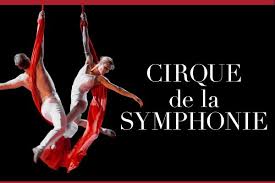 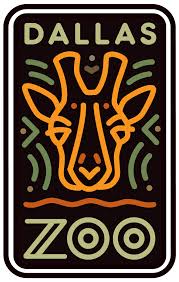 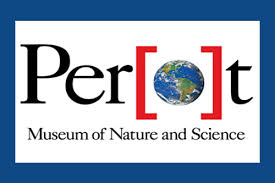 